What you need to know!In preparation for MediEHR training, please be aware of the following so that training will be effective and meet the overall objective for going live. This is the most important step in the process and will determine the success of the project. We have materials specifically designed so that students walk away with a good understanding of the system and the practical knowledge to use it. However most importantly we want your staff to have a feeling of confidence. What we would like the executive team to consider:Scheduling Training should be scheduled as close to the go live date as possible. This will encourage the student to put full attention to the subject matter and the information will be fresh in the students mind when put into a go live situation.Training EnvironmentIt is best they be provided with a learning environment where they can grasp the subject material and practice what they have learned. An even numbered group is desirable so the students can be paired off. Environment should contain:ClassesTraining can be one-on-one or in a group setting and takes approximately 2 hours (longer for larger groups). We recommend a maximum class size of 10 students. Keep in mind – resource availability and the location when determining the class size. Class format is as follows: 
Training SoftwareThe software will be set up beforehand to accommodate all students with correct user ids and passwords and a test environment with test patients. After instruction of functionality the student(s) will be given exercises to test what has been learned, and graded according to their results.Suggested order of trainingThe first group should be permanent staff followed by per diem. It is suggested that one super user for the front desk and from nursing be chosen so they can receive training above and beyond what normal users receive.Training subject matterCalendar for go liveMedi is available to help you build a calendar for the training and go live.  We’ll make an announcement to the organization; make sure everyone is aware of the objective; who to contact with questions, or suggestions and finally keep everyone aware of the project success. Our objective is to make this as painless as possible for your organization, so we suggest you consider us being on site the first few days, which will alleviate some of the nervousness the staff will experience.We look forward to your success!!!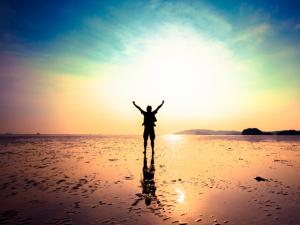 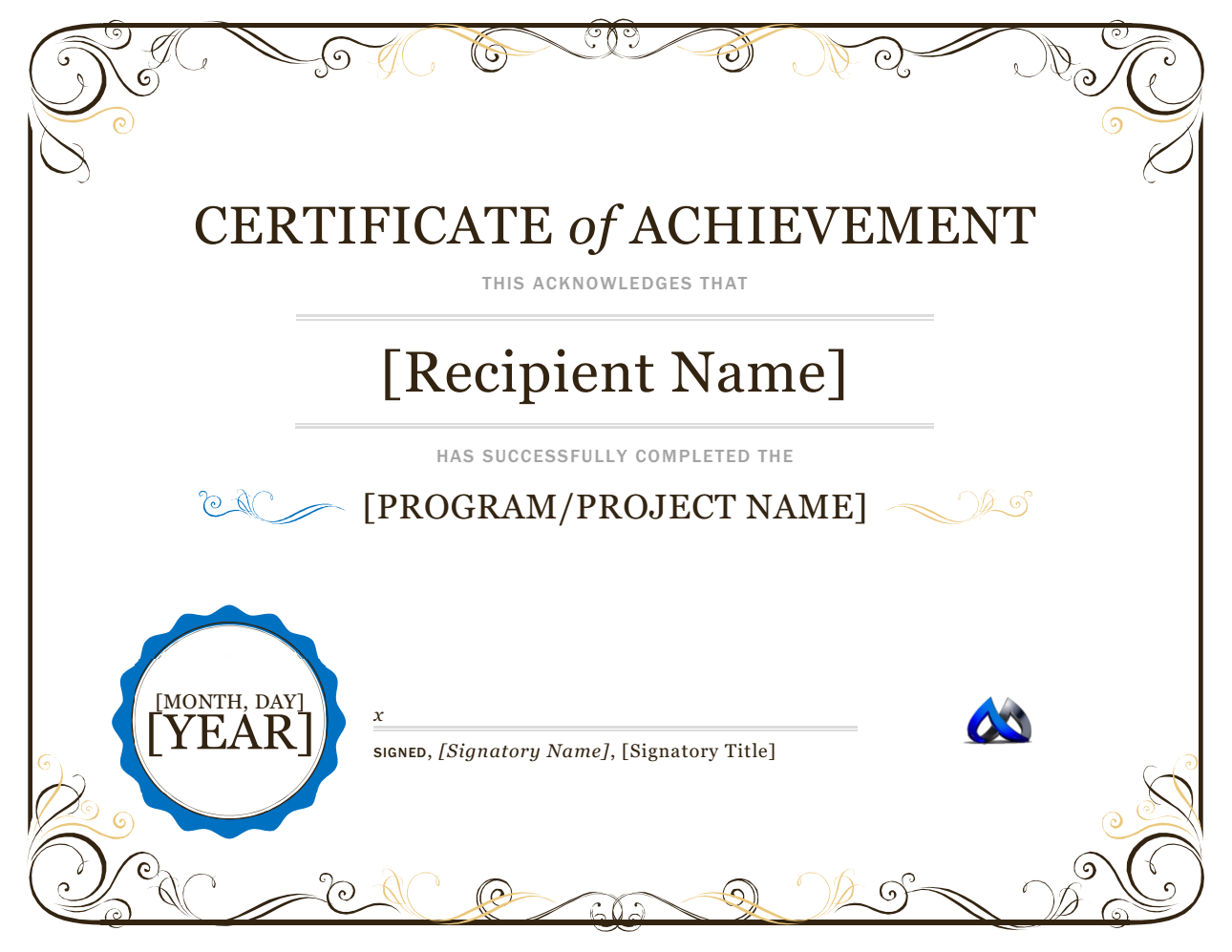 Conference room 1 computer per two studentsProjector RefreshmentsTOPICS COVEREDTIME MediEHR 101 – the basics30 minutes Break10 minutesMediEHR 102 (part 1) – detailed use30 minutes Break10 minutesMediEHR 102 (part 2) – practice, Q/A, Quiz30 minutesRecap and final overview10 minutesTOTAL120 minutes Overview of systemExplanation side tabsExplanation of top tabsExplanation of terms used in MediMedi architecture Templates FunctionalityWorkflowReports Helpline Reporting and Status Change requests CLASS SIGN IN SHEETCLASS SIGN IN SHEETCLASS SIGN IN SHEETNAMEPOSITIONEMAIL ADDRESSCLASS SIGN IN SHEETCLASS SIGN IN SHEETCLASS SIGN IN SHEETNAMEPOSITIONEMAIL ADDRESS